УТВЕРЖДАЮПриказ директора колледжа от 25.05.2021 г. № 119/1РАБОЧАЯ ПРОГРАММа УЧЕБНОЙ ДИСЦИПЛИНЫОП.03 Менеджментпрограмма подготовки специалистов среднего звенасреднего профессионального образования по специальности 46.02.01 Документационное обеспечение управления и архивоведение2021 г. СОДЕРЖАНИЕ1. паспорт рабочей ПРОГРАММЫ УЧЕБНОЙ ДИСЦИПЛИНЫ МЕНЕДЖМЕНТ1.1. Область применения программы     Рабочая программа учебной дисциплины является частью примерной основной профессиональной образовательной программы в соответствии с ФГОС по специальности СПО 46.02.01 «Документационное обеспечение управления и архивоведение».1.2. Место дисциплины в структуре основной профессиональной образовательной программы: общепрофессиональная  учебная дисциплина  профессионального цикла.1.3. Цели и задачи дисциплины – требования к результатам освоения дисциплины:В результате освоения дисциплины обучающийся должен уметь: - управлять конфликтами и стрессами в процессе профессиональной деятельности;В результате освоения дисциплины обучающийся должен знать:- характерные черты современного менеджмента;- цикл менеджмента;- процесс принятия и реализации управленческих решений, информационное обеспечение менеджмента;ОК 1. Понимать сущность и социальную значимость своей будущей профессии, проявлять к ней устойчивый интерес.ОК 2. Организовывать собственную деятельность, выбирать типовые методы и способы выполнения профессиональных задач, оценивать их эффективность и количество.ОК 3. Принимать решения в стандартных и нестандартных  ситуациях и нести за них ответственность ОК 4. Осуществлять поиск и использование информации, необходимой для эффективного выполнения профессиональных  задач, профессионального и личного развития.ОК 5. Использовать информационно- коммуникационные технологии в профессиональной деятельности.ОК 6. Работать в коллективе и команде, эффективно общаться с коллегами, руководством, потребителями.ОК 7 .Брать на себя ответственность за работу членов команды ( подчиненных), результат выполнения задания.ОК 8. Самостоятельно определять задачи профессионального и  личностного развития, заниматься самообразованием, осознанно  планировать повышение квалификации.ОК 9.Ориентироваться в условиях частой смены технологий в профессиональной деятельности.ПК  1.1. Координировать работу организации (приемной руководителя), вести прием посетителей.ПК 1.2. Осуществлять работу по подготовке и проведению совещаний, деловых встреч, приемов и презентаций.ПК 1.4. Организовывать рабочее место секретаря и руководителя.ПК 1.5.  Оформлять и регистрировать организационно- распорядительные документы, контролировать сроки их исполнения.ПК 1.6. Обрабатывать входящие и исходящие документы, систематизировать их, составлять номенклатуру  дел и формировать документы в дела.ПК 1.7. Самостоятельно работать с документами, содержащими конфиденциальную информацию, в том числе с документами по личному составу.ПК 1.8. Осуществлять телефонное обслуживание, принимать и передавать факсы.ПК 2.4.  Обеспечивать прием и рациональное размещение документов в архиве ( в том числе документов по личному составу)ПК 2.5. Обеспечивать учет и сохранность документов в архиве.1.4. Рекомендуемое количество часов на освоение программы дисциплины:      максимальной учебной нагрузки обучающегося 72  часа, в том числе:обязательной аудиторной учебной нагрузки обучающегося 48 часов;самостоятельной работы обучающегося 24 часа.2. СТРУКТУРА И ПРИМЕРНОЕ СОДЕРЖАНИЕ УЧЕБНОЙ ДИСЦИПЛИНЫ2.1. Объем учебной дисциплины и виды учебной работы2.2. Примерный тематический план и содержание учебной дисциплины «Менеджмент»Для характеристики уровня освоения учебного материала используются следующие обозначения:1. – ознакомительный (узнавание ранее изученных объектов, свойств); 2. – репродуктивный (выполнение деятельности по образцу, инструкции или под руководством)3. – продуктивный (планирование и самостоятельное выполнение деятельности, решение проблемных задач)3. условия реализации ПРИМЕРНОЙ программы УЧЕБНОЙдисциплины3.1. Требования к минимальному материально-техническому обеспечениюРеализация программы дисциплины требует наличия учебного кабинета  МенеджментаОборудование учебного кабинета: - посадочные места по количеству обучающихся;- рабочее место преподавателя;- комплект учебно-наглядных пособий «Менеджмент»;Технические средства обучения:- компьютер с лицензионным программным обеспечением и мультимедиапроектор.3.2. Информационное обеспечение обученияПеречень рекомендуемых учебных изданий, Интернет-ресурсов, дополнительной литературыОсновные источники: Драчёва Е.Л., ЮликовЛ.И.. Менеджмент: Учебное пособие для студ. учреждений средн. проф. образования. –М: Мастерство, 2010.ЧернышёвМ.А.,  Тяглов С.Г. Основы менеджмента. Учебное пособие. –М.: Издательско-торговая корпорация «Дашков и К»; Ростов н/Д: Академцентр,2008 Казначеевская Г.Б. Менеджмент: учебник– М.: Феникс,2010Виханский О.С., Наумов А.И. Практикум по курсу «Менеджмент» /Под ред. А.И. Наумова, 2006.Дополнительные источники:Попова А.А. Менеджмент: практикум: учеб. пособие/ А.А. Попова. –Ростов н/Д: Феникс 2008.   Глухов В.В. Менеджмент– СПб.: Питер,2009Шеметов П.В. Менеджмент: управление организационными системами: учеб. пособие/ П.В. Шеметов, Л.Е. Чередникова, С.В. Петухова. – Москва: Издательство «Омега – Л», 2010. – 406 с.Левина С.Ш. Практикум по курсу «Менеджмент»: учеб. пособие. – Ростов н/Дону: Феникс, 2009. – 320 с.Лукашевич В.В., Астахов Н.И. Менеджмент: учеб.пособие. – М.: ЮНИТИ, 2009.-255 сСеменов А.К., Набоков В.И. Основы менеджмента: Практикум –  М.: Издательско-торговая корпорация «Дашков и К», 2009. – 476 с.Интернет ресурсы:1. Справочно-правовая система «Консультант Плюс»2. Справочно-правовая система «Гарант»3. http://www/edu.ru Российское образование Федеральный портал4. http://ecsocman.edu.ru Федеральный образовательный портал «Экономика, социология, менеджмент»4. Контроль и оценка результатов освоения ДисциплиныКонтроль и оценка результатов освоения дисциплины осуществляется преподавателем в процессе проведения практических занятий и лабораторных работ, тестирования, а также выполнения обучающимися индивидуальных заданий, проектов, исследований.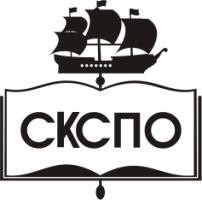 государственное автономное профессиональное образовательное учреждение Самарской области«Самарский колледж сервиса производственного оборудования имени Героя Российской ФедерацииЕ.В. Золотухина»стр.ПАСПОРТ рабочей ПРОГРАММЫ УЧЕБНОЙ ДИСЦИПЛИНЫ4СТРУКТУРА и содержание УЧЕБНОЙ ДИСЦИПЛИНЫ5условия реализации рабочей программы учебной дисциплины10Контроль и оценка результатов Освоения учебной дисциплины11Вид учебной работыОбъем часовМаксимальная учебная нагрузка (всего)72Обязательная аудиторная учебная нагрузка (всего) 48в том числе:     практические занятия20     контрольные работы2Самостоятельная работа обучающегося (всего)24Итоговая аттестация в форме  зачетаИтоговая аттестация в форме  зачетаНаименование разделов и темСодержание учебного материала, лабораторные и практические работы, самостоятельная работа обучающихсяОбъем часовУровень освоения1234Тема 1. Сущность и характерные черты современного менеджментаПонятие менеджмента, его содержание и место в системе социально-экономических категорий. Менеджмент как наука и искусство. Менеджмент как человеческий фактор, специальность и система. Практические предпосылки возникновения менеджмента. Основные школы менеджмента. Современные подходы в менеджменте. Их сущность и основные отличия. 21Тема 1. Сущность и характерные черты современного менеджментаСамостоятельная работа:3Тема 1. Сущность и характерные черты современного менеджментаВыполнение домашнего задания на тему «Принципы современного менеджмента»3Тема 2. Организация как объект менеджментаОрганизация как объект менеджмента. Органы управления. Основные принципы построения организационных структур. Типы структур управления: линейная, функциональная, линейно-функциональная, матричная и др. Новое в типах организации. Цели и задачи управления организациями различныхорганизационно-правовых форм.222Тема 2. Организация как объект менеджментаВнешняя среда организации. Факторы среды прямого воздействия. Факторы среды косвенного воздействия. Внутренняя среда организации: структура, кадры, внутриорганизационные процессы, технология, организационная культура.223Тема 2. Организация как объект менеджментаСамостоятельная работа: выполнение индивидуального задания на тему  «Описание внешней и внутренней среды организации»3Тема 3. Функции менеджментаФункции менеджмента. Цикл менеджмента (планирование, организация, мотивация и контроль) - основа управленческой деятельности. Формы планирования. Виды планов. Основные стадии планирования. Контроль и его этапы, виды контроля, правила контроля.222Тема 3. Функции менеджментаМотивация и критерии мотивации труда. Индивидуальная и групповая мотивации. Ступени мотивации. Правила работы с группой. Мотивация и иерархия потребностей. Первичные и вторичные потребности. Потребности и мотивационное поведение. Процессуальные теории мотивации. Сущность делегирования. Правила и принципы делегирования.223Тема 3. Функции менеджментаПрактические работы5Тема 3. Функции менеджментаМотивация на предприятии5Тема 3. Функции менеджментаСамостоятельная работа: подготовка докладов и рефератов по теме «Функции менеджмента»Примерная тематика докладов и рефератов: Теория человеческих потребностей Ф. Герцберга Принципы эффективности труда Х. Эмерсона Внедрение концепции управления по целям и идеи самоуправляющегося   трудового коллектива (П. Друкер)Интерактивное планирование Р. АкоффаТеория человеческих мотивов Д. МакклеландаТеория мотивации Э. Лаулера3Тема 4. Принятие управленческих решенийТипы решений и требования, предъявляемые к ним. Методы принятия решений. Матрицы принятия решений. Уровни принятия решений: рутинный, селективный, адаптационный, инновационный. Этапы принятия решений: установление проблемы, выявление факторов и условий, разработка решений, оценка и приятие решения.22Самостоятельная работа:Решение ситуационных задач по тебе «Управленческое решение»3Тема 5. Психология менеджментаПонятие о психике. Личность и ее структура. Индивидуально-типологические особенности личности: типы темперамента, акцентуация характера, организаторские способности. Психологические аспекты малых групп и коллективов: классификация и стадии развития групп, формальные и неформальные группы. Социально-психологический климат в коллективе. 2222Тема 5. Психология менеджментаПонятие конфликта. Природа и сущность конфликтов в организации. Причины конфликтов. Стили разрешения межличностных и организационных конфликтов. Последствия конфликтов. Взаимосвязь конфликта и стресса.2222Тема 5. Психология менеджментаЛидерство. Власть и влияние. Виды власти. Методы влияния, их содержание. Источники власти. Искусство строить отношения с партнерами. Имидж (образ) менеджера:  поза, мимика, жесты как выражение позиции руководителя в процессе общения. Психологическая устойчивость руководителя как основа нормальной обстановки в организации. 2223Тема 5. Психология менеджментаПрактическая работа5Тема 5. Психология менеджментаВласть и влияние руководителя5Тема 5. Психология менеджментаКонтрольная работа по теме «Психология менеджмента»1Тема 5. Психология менеджментаСамостоятельная работа:Исследовательская работа «Имидж современного менеджера»3Тема 6. Коммуникационный процессИнформация как основа коммуникационного процесса. Информация в системе управления. Процесс коммуникации в менеджменте. Виды коммуникаций. Невербальная коммуникация. Препятствия обмену информацией. Управление коммуникациями в организациях.22Тема 6. Коммуникационный процессСамостоятельная работа:Решение ситуационных задач на тему «Информация в управлении»3Тема 7. Деловое общениеПравила ведения бесед, совещаний. Планирование проведения данных мероприятий. Абстрактные типы собеседников. Факторы повышения эффективности делового общения. Техника телефонных переговоров. Фазы делового общения: начало беседы, передача информации, аргументирование, опровержение доводов собеседника, принятие решения.43Тема 7. Деловое общениеПрактическая работа5Тема 7. Деловое общениеПравила ведение деловых бесед, совещаний, переговоров. 5Тема 7. Деловое общениеСамостоятельная работа:3Тема 7. Деловое общениеИндивидуальные задания по теме «Деловое общение»3Тема 8. Особенности менеджмента в областипрофессиональной деятельностиПонятие руководства и власти. Управление человеком и управление группой. Планирование работы менеджера. Затраты и потери рабочего времени. Основные направления улучшения использования времени. Организация рабочего дня, рабочей недели, рабочего места. Улучшение условий и режима работы. Рабочее место руководителя, его эргономические характеристики. 22Тема 8. Особенности менеджмента в областипрофессиональной деятельностиПонятие руководства и власти. Управление человеком и управление группой. Планирование работы менеджера. Затраты и потери рабочего времени. Основные направления улучшения использования времени. Организация рабочего дня, рабочей недели, рабочего места. Улучшение условий и режима работы. Рабочее место руководителя, его эргономические характеристики. Тема 8. Особенности менеджмента в областипрофессиональной деятельностиПрактическая работа5Тема 8. Особенности менеджмента в областипрофессиональной деятельностиОрганизация рабочего дня, рабочей недели, рабочего места.5Тема 8. Особенности менеджмента в областипрофессиональной деятельностиСамостоятельная работа: Домашнее задание по теме «Особенности менеджмента в области профессиональной деятельности»3Контрольная работа1Зачет2ВсегоВсего72Результаты обучения(освоенные умения, усвоенные знания)Формы и методы контроля и оценки результатов обучения Умения- управлять конфликтами и стрессами в процессе профессиональной деятельности;Самостоятельная работа Практические занятия.Знания- характерные черты современного менеджмента;Самостоятельная работа. Практические занятия.Контрольная работа- цикл менеджмента;Самостоятельная работа. Практические занятия.Контрольная работа- процесс принятия и реализации управленческих решений, информационное обеспечение менеджмента;Самостоятельная работа. Практические занятия. Контрольная работа